Name______________________________________________Period______Date___________Geology Unit 8 Notes: Deformation of the Earth’s CrustFolds, Faults, Mountain BuildingText Reference: Ch 11 pg 307-32511. 1 Rock DeformationFactors that influence the strength of a rock and how it will deform include: ________________________________________________________________________Deformation: a general term that refers to all changes in the _______________________ and/or ____________ of a rock bodyMost _____________________occurs along ____________marginsStress:  is the ________________ per unit _______________ acting on a solidStrain: is the change in __________________________ of a body of rock as a result of _________________Temperature and PressureRocks deform permanently in two ways __________________________________ ____________________________Brittle deformation: the ______________of an object once its strength is exceededDuctile deformation: a type of ______________________________ that produces a change in the ___________________________ of an object without ____________________________ the objectRock TypeMineral __________________________________ of a rock also greatly affect how it will deformRocks like ________________________ usually fail by __________ deformation___________________ rocks loosely cemented or _________________________ rocks with foliation usually fail by ______________________ deformationStrong bonds=brittle deformationWeak bonds or Medium strength bonds=ductile deformationTimeForces that are ________________ to deform rock with first applied may cause rock to flow if the force is maintained over a _____________ period of timeTypes of Stress:Three main types____________________ Stress: when rocks are _______________________________________________Stress: caused by rocks being ____________ in __________________________ directions__________________Stress: causes a body of rock to be ___________________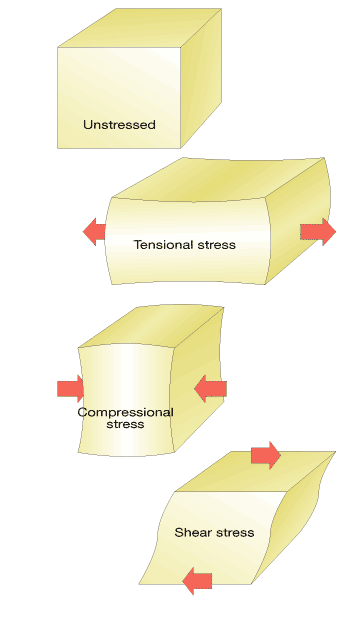 Folds_______________________ are most commonly formed by the ______________, or arching, of rock __________________________________________ are ___________ downfolds in ______________ strataSynclines are often found in association with anticlines_________________________ are large ___________________ folds in otherwise ________________________ sedimentary strata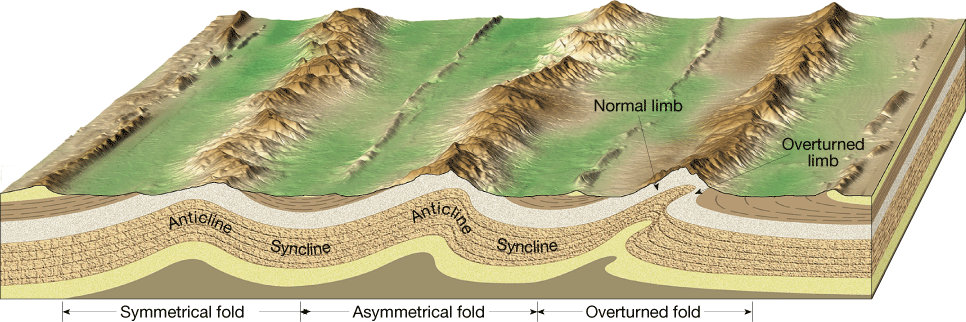 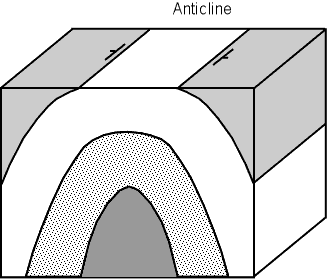 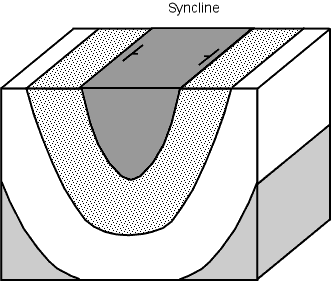 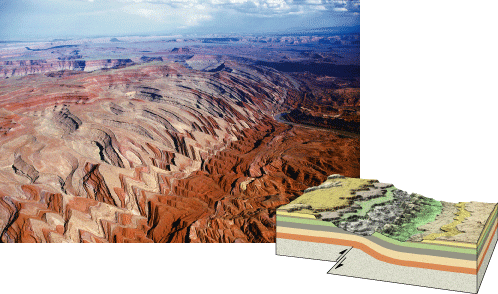 Faults_____________ faults occur when the ___________________ moves _________ relative to the __________________ block___________________ faults are faults in which the ____________ wall block moves ______ relative to the ____________ block____________ faults are ____________ faults with dips less than _________________________________ faults are faults in which the movement is __________________________ and __________________ to the trend, or ___________, of the fault surface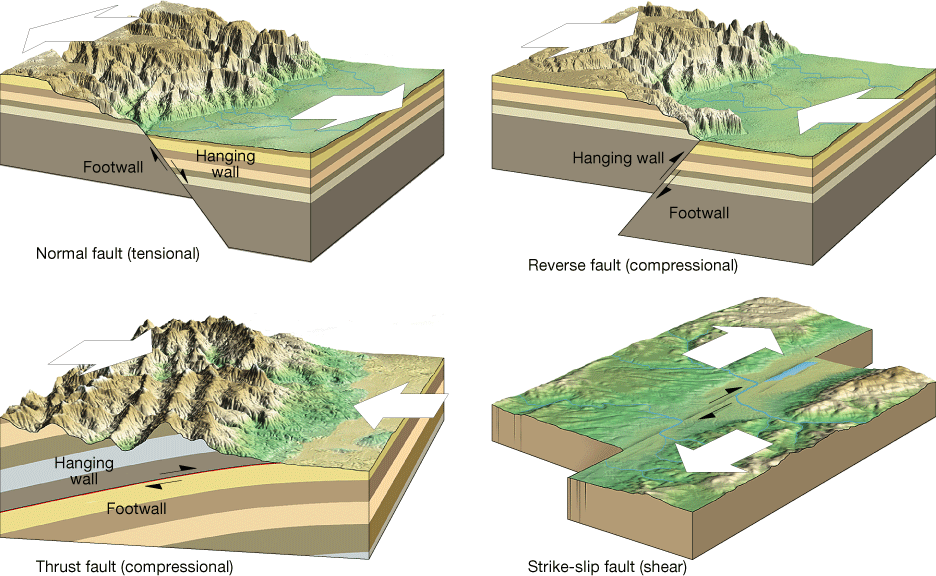 JointsAre ____________ along which ____ appreciable ________________ has occurred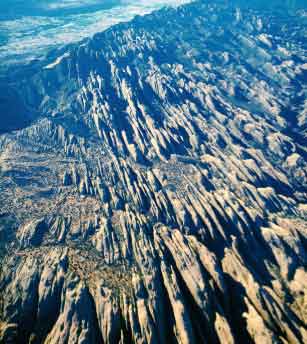 11.2 Types of MountainsFolded MountainsMountains are classified by the dominant processes that have formed them______________________________: is the collection of processes that result in the forming of mountainsMountains that are formed primarily by __________ are called _____________ mountainsMajor force is ____________________ stressEx: ____________________________________________________________________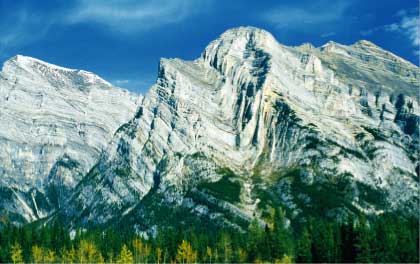 Large scale _____________ faults are associated with structures called ___________________________________ mountainsFault-block mountains: are formed as ___________ blocks of ___________ are uplifted and ______________________ along normal faults___________________: formed by the downward displacement of fault-bounded blocks___________________: elongated, uplifted blocks of crust bounded by faultsMajor Force is _________________________ stressEx: ____________________________________________________________________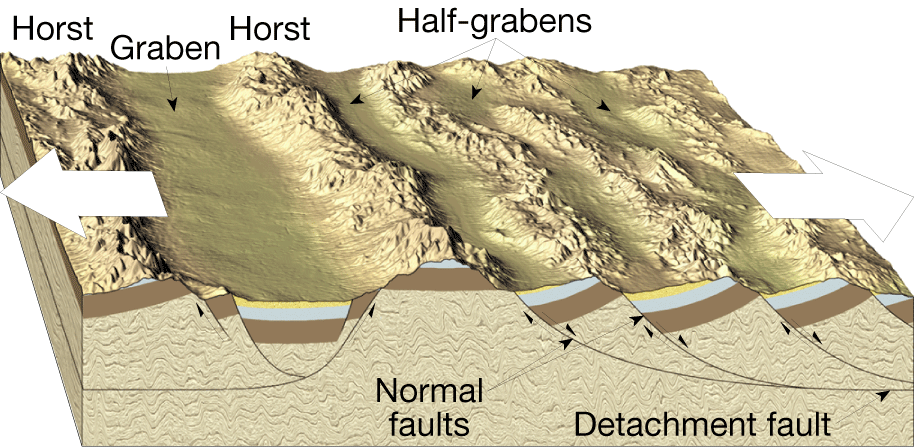 When _____________________ produces a ____________ or _____________________ structure, the feature is called a ___________________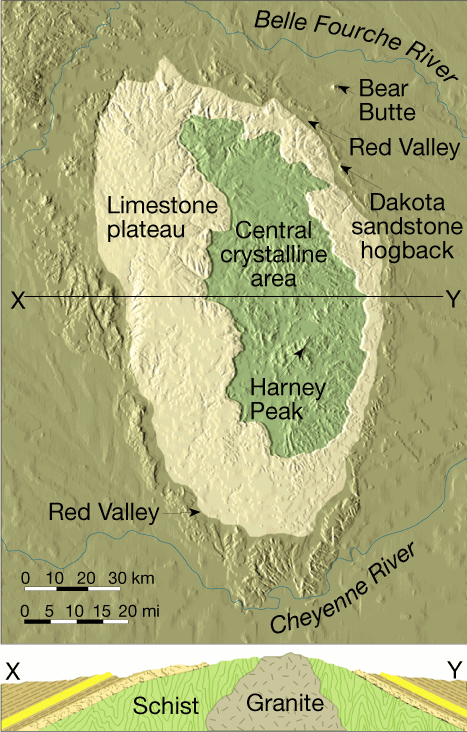 __________________ mountains are circular or elongated structures formed by the _____________________ of underlying ______________ ____________________rockEx: _________________________________________________________11.3 Mountain FormationMost mountain building occurs at _________________________ plate boundaries______________ plates provide the compressional forces that fold, fault, and metamorphose the thick layers of ________________ deposited at the __________ of landmassesMountain Building at Convergent Boundaries_____________________________________ ConvergenceMainly produces _______________________________(like Aleutian islands in Alaska)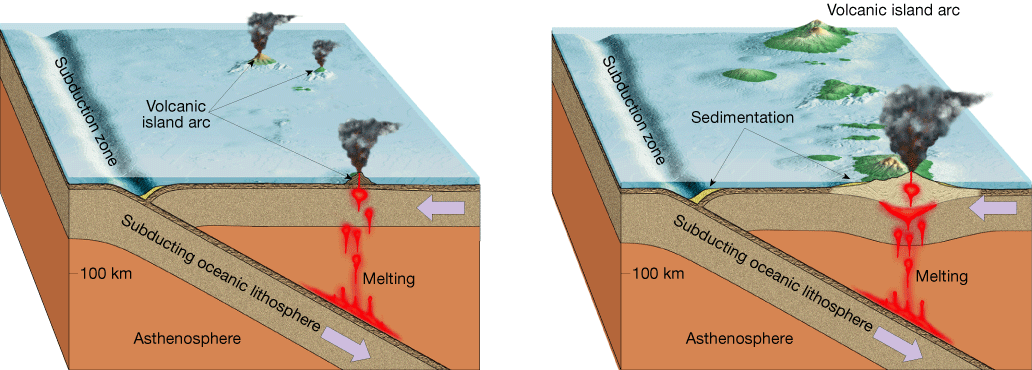 ________________________________________ ConvergenceThe types of mountains formed are _______________________________ and __________________________________________ (like Andes)An ____________________________ is the ____________________ of different _________________________________________ rocks with some scraps of ____________________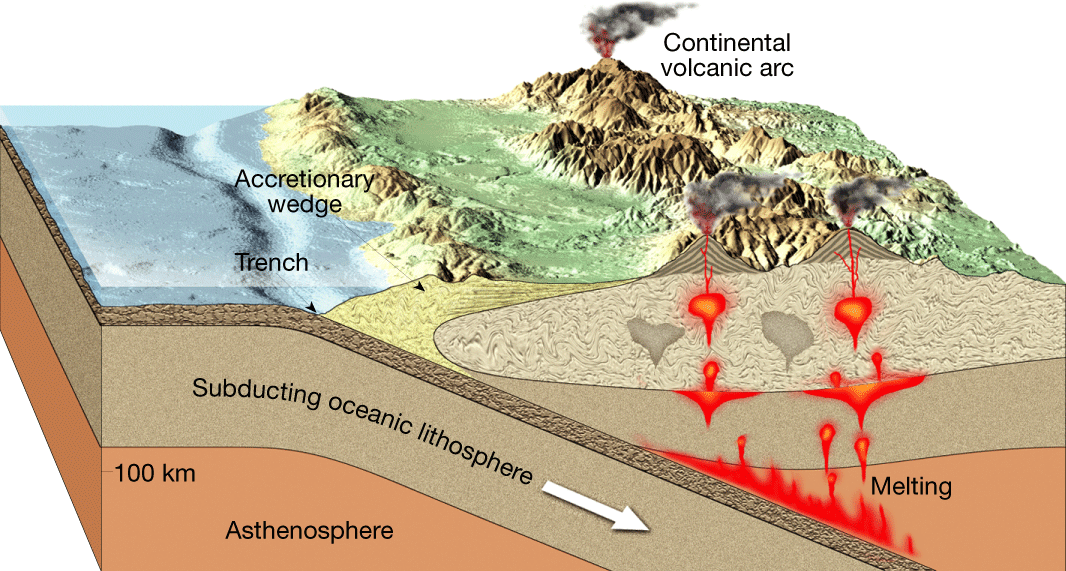 ____________________________________________________ ConvergenceA collision will result and form ___________________________________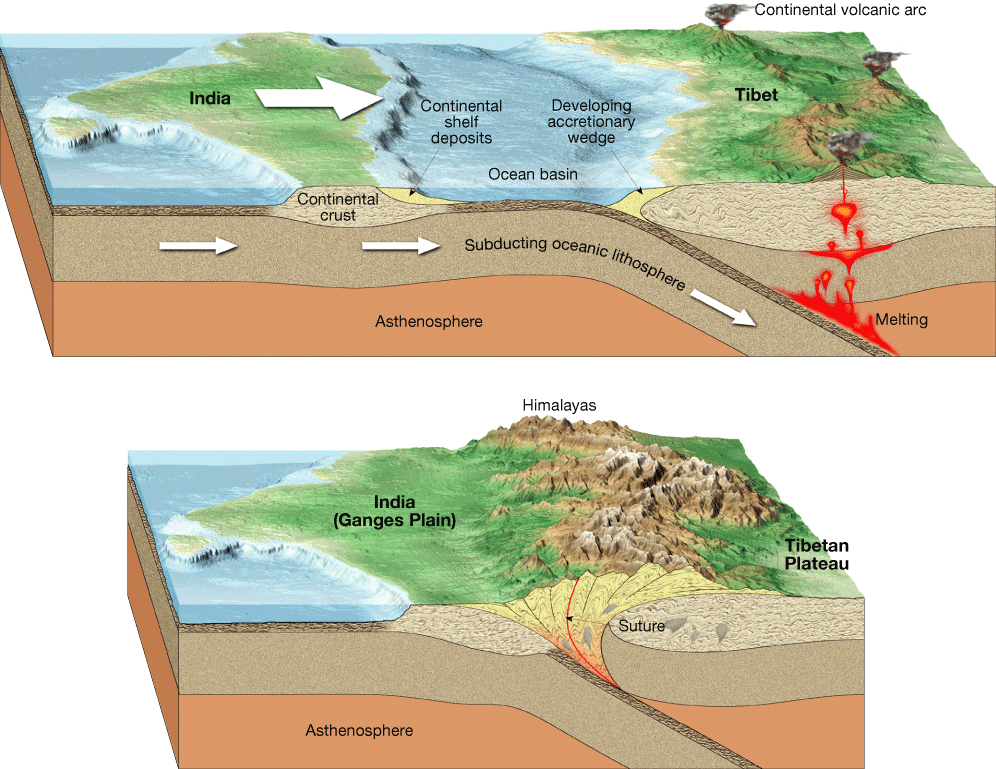 Ex: Himalayas Mountain Building at Divergent BoundariesThe mountains that form along ______________________ at ______________ plate boundaries are _______________________ type mountainsEx: Mid Atlantic Ridge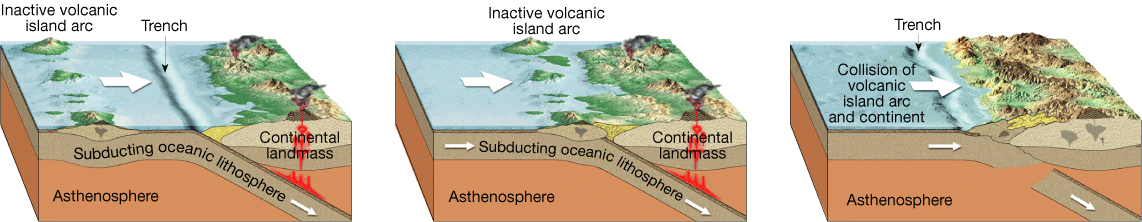 Non-Boundary MountainsNot all mountains are formed by plate boundaries. Some are formed by ____________________ or regional ____________________________________Example: Hawaiian IslandsContinental Accretion_____________________ is a process that occurs when _____________________ collide with and stay ______________________ to a ___________________ plateTerranes:Any _____________ fragments that have a geologic history distinct from that of the _________________________________Terranes occur along the ______________________ coastPrinciples of IsostasyIsostasy is the concept that Earth’s __________ is __________________ in gravitation balance upon the material of the ________________________Because of isostasy, _______________________________________________ will undergo regional _______________ both during mountain building and for a long period afterward._____________________________________: the process of establishing a ____________________ of ___________________________________________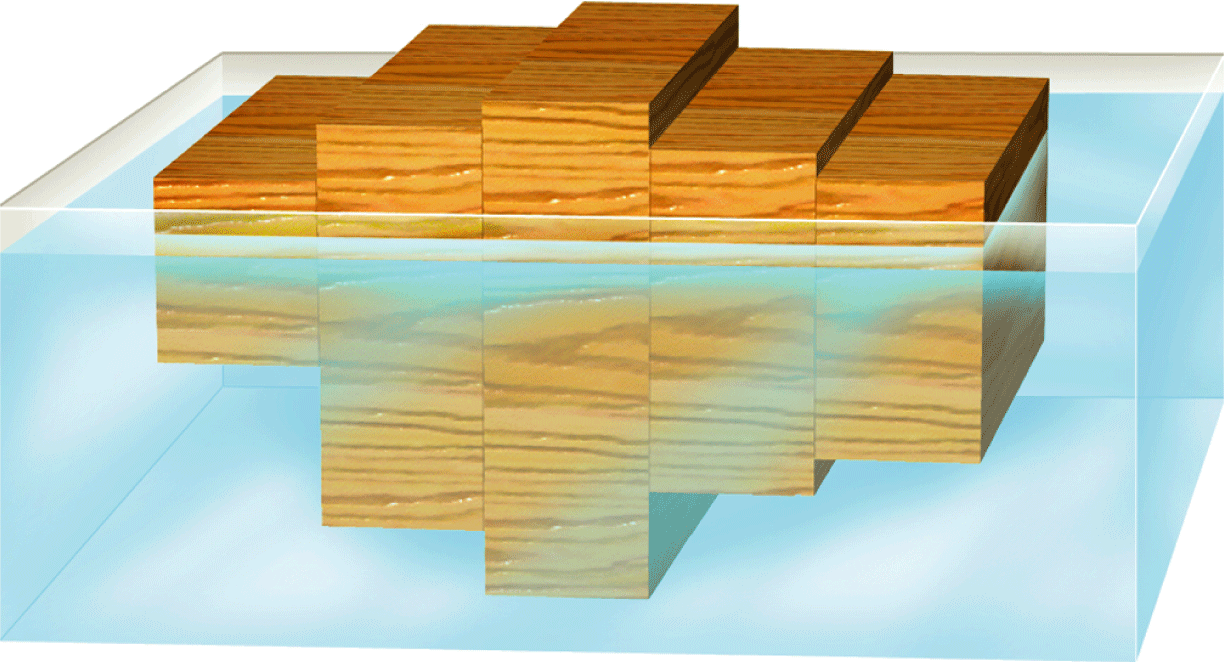 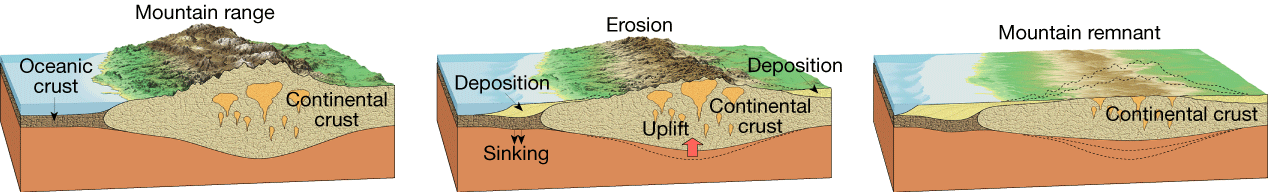 	This drawing indicates how wooden blocks of                         	different thickness float in water. Like this, thicker  crust floats higher than thinner crust.